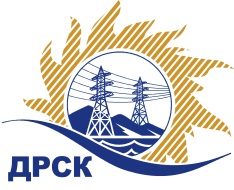 Акционерное Общество«Дальневосточная распределительная сетевая  компания»Протокол № 423/УКС-ВПЗаседания закупочной комиссии по выбору победителя по открытому  запросу цен на право заключения договора: «Мероприятия по строительству и реконструкции для технологического присоединения потребителей (в том числе ПИР) а территории филиала «ЭС ЕАО» (ООО «Стройсервис", ЕАО, Облученский р-н, г. Облучье, ул. Кузнечная, д. 6, кадастровый номер земельного участка 79:05:2400042:1017)» закупка  2054 раздел  2.1.1. ГКПЗ 2017 г.СПОСОБ И ПРЕДМЕТ ЗАКУПКИ: Открытый запрос цен «Мероприятия по строительству и реконструкции для технологического присоединения потребителей (в том числе ПИР) а территории филиала «ЭС ЕАО» (ООО «Стройсервис", ЕАО, Облученский р-н, г. Облучье, ул. Кузнечная, д. 6, кадастровый номер земельного участка 79:05:2400042:1017)»  закупка 2054Планируемая стоимость лота в ГКПЗ АО «ДРСК» составляет: 462 872,00  руб. без учета НДС.ПРИСУТСТВОВАЛИ: члены постоянно действующей Закупочной комиссии АО «ДРСК»  2-го уровня.ВОПРОСЫ, ВЫНОСИМЫЕ НА РАССМОТРЕНИЕ ЗАКУПОЧНОЙ КОМИССИИ: О  рассмотрении результатов оценки заявок Участников.О признании заявок соответствующими условиям Документации о закупкеОб итоговой ранжировке заявокО выборе победителя открытого электронного запроса цен.РЕШИЛИ:ВОПРОС 1 «О рассмотрении результатов оценки заявок Участников»Признать объем полученной информации достаточным для принятия решения.Принять цены, полученные на процедуре вскрытия конвертов с заявками участников.ВОПРОС 2 «О признании заявок соответствующими условиям Документации о закупке»Признать заявки Общество с ограниченной ответственностью «Строительно Технологическая компания «Варяг»  (679000, Российская Федерация, Еврейская автономная область, Биробиджан, Читинская ул, 55), Общество с ограниченной ответственностью «Сельэлектрострой» (679015, Российская Федерация, Еврейская автономная область, Биробиджан, Советская, 127в)  соответствующими условиям Документации о закупке и принять их к дальнейшему рассмотрению.ВОПРОС 3 «Об итоговой ранжировке заявок»Утвердить итоговую ранжировку заявок:ВОПРОС  4 «О выборе победителя открытого   запроса цен»Признать победителем открытого запроса цен   «Мероприятия по строительству и реконструкции для технологического присоединения потребителей (в том числе ПИР) а территории филиала «ЭС ЕАО» (ООО «Стройсервис", ЕАО, Облученский р-н, г. Облучье, ул. Кузнечная, д. 6, кадастровый номер земельного участка 79:05:2400042:1017)» участника, занявшего первое место в итоговой ранжировке по степени предпочтительности для заказчика Общество с ограниченной ответственностью «Строительно Технологическая компания «Варяг»  (679000, Российская Федерация, Еврейская автономная область, Биробиджан, Читинская ул, 55): на условиях:  Цена 459 688,46 руб.  (НДС не облагается). Срок выполнения работ: с момента заключения договора до 15 июля   2017 г.  Условия оплаты: в течение 30 (тридцати) календарных дней с даты подписания актов выполненных работ, на основании выставленных Подрядчиком счетов. Гарантийные обязательства:   60 месяцев со дня ввода объекта в эксплуатацию месяцев со дня подписания акта сдачи -приёмки.Исп. Ирдуганова И.Н.397-147irduganova-in@drsk.ru Благовещенск ЕИС № 31704988771«25 »  мая 2017 г.№Наименование участника и его адресЦена  заявки на участие в запросе цен1Общество с ограниченной ответственностью «Строительно Технологическая компания «Варяг»  (679000, Российская Федерация, Еврейская автономная область, Биробиджан, Читинская ул, 55)Заявка, подана 11.05.2017 г.  в 03:12Цена 459 688,46 руб.  (НДС не облагается)2Общество с ограниченной ответственностью «Сельэлектрострой» (679015, Российская Федерация, Еврейская автономная область, Биробиджан, Советская, 127в)Заявка, подана 11.05.2017 г.  в 03:56Цена 462 872,00  без НДС  (546 188,96 руб. с НДС)Место в итоговой ранжировкеНаименование участника и его адресЦена заявки на участие в закупке, руб. без учета НДССтрана происхождения1 местоОбщество с ограниченной ответственностью «Строительно Технологическая компания «Варяг»  (679000, Российская Федерация, Еврейская автономная область, Биробиджан, Читинская ул, 55)459 688,46РФ2 местоОбщество с ограниченной ответственностью «Сельэлектрострой» (679015, Российская Федерация, Еврейская автономная область, Биробиджан, Советская, 127в)462 872,00РФОтветственный секретарь Закупочной комиссии: Елисеева М.Г. _____________________________